Comment obtenir 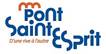 une carte nationale d'identité ou un passeport ? Faites votre pré-demande en ligne sur l’Agence Nationale des Titres Sécurisés, ANTS :https://ants.gouv.fr/ Prenez RDV en ligne avec nos services pour déposer votre dossier :https://mavillealademande.mairiepse.fr/public/indexv2/index/city/16Le jour du RDV : Les mineurs doivent obligatoirement être présentsPrésentez-vous avec les originaux des documents indiqués à la dernière étape de votre pré-demande sur ANTS ou vérifiez sur service public les pièces nécessaires en fonction de votre situation :https://www.service-public.fr/particuliers/vosdroits/N19810Nous portons à votre connaissance que le justificatif de domicile qui génère le moins de rejet de dossier est :  Le dernier avis d'impôt sur le revenu  Retrait de votre carte d’identité ou de votre passeport :Entre 4 et 8 semaines, vous recevrez un SMS vous informant de la disponibilité de vos papiers d’identité.Présentez-vous dans notre service « CITEZEN » afin de récupérer votre titre d’identité &, le cas échéant, ramenez, vos anciens papiers d’identité.Du lundi au jeudi : 8 H 30 – 17 H30, le vendredi 16 Hle samedi 8h30 – 12H30Au plaisir de vous accueillir !